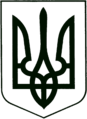 УКРАЇНА
    МОГИЛІВ - ПОДІЛЬСЬКА МІСЬКА РАДА 
   ВІННИЦЬКОЇ ОБЛАСТІВИКОНАВЧИЙ КОМІТЕТ  РІШЕННЯ№211Від 29.07.2021р.                                                       м. Могилів – ПодільськийПро стан роботи з заявами та зверненнями громадян у апараті Могилів - Подільської міської ради та її виконавчих органах за І півріччя 2021 року 	Керуючись ст.38 Закону України «Про місцеве самоврядування в  Україні», Іструкцією з діловодства у Виконавчому комітеті та структурних підрозділах Могилів - Подільської міської ради, затвердженою рішенням 42 сесії міської ради 7 скликання від 07.11.2019 року №945, з метою забезпечення  виконання актів  Президента України, Кабінету Міністрів України, доручень Прем’єр - міністра України, інших документів  центральних органів виконавчої влади України, розпоряджень голови  облдержадміністрації та міського голови,-виконком міської ради ВИРІШИВ:          1. Інформацію начальника відділу надання адміністративних послуг Могилів - Подільської міської ради Живилко Л. М. про стан роботи з заявами та зверненнями громадян у апараті Могилів - Подільської міської ради та її виконавчих органах за І півріччя 2021 року взяти до відома.       	2. Керівникам структурних підрозділів апарату Могилів - Подільської міської ради та її виконавчих органів розглянути стан виконавської дисципліни на своїх нарадах, проаналізувати хід виконання нормативно - правових актів, що знаходяться на контролі, вжити невідкладних заходів з усунення недоліків в роботі. Взяти під особистий контроль питання розгляду звернень та запитів, підготовку документів, які приймаються на виконання актів та доручень Президента України, Прем’єр - міністра України, Кабінету Міністрів України, забезпечити своєчасне та якісне їх виконання.2.1. Вжити заходів щодо посилення контролю за виконанням законів України, актів та доручень Президента України, Кабінету Міністрів України, інших центральних органів виконавчої влади, розпоряджень та доручень голови обласної державної адміністрації, міського голови.3. Дотримуватись безумовного виконання вимог рішення 42 сесії 7 скликання від 07.11.2019р. №945 «Про затвердження Інструкції з діловодства у Виконавчому комітеті та структурних підрозділах Могилів - Подільської міської ради». 4. Контроль за виконанням даного рішення покласти на керуючого справами виконкому Вербового В.В..Перший заступник міського голови                                 Петро БЕЗМЕЩУК